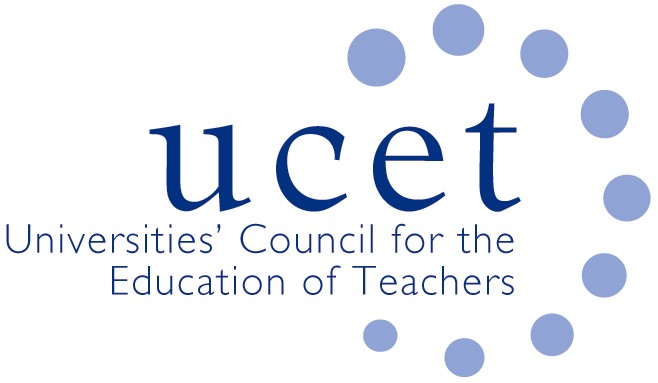 UCET School Reference Group 11.00am Wednesday 19 October 2022Via ZoomAgendahttps://us02web.zoom.us/j/84798249484Welcome & introductionsMinutes & matters arising:Teaching School HubsECFUpdates from UCETITE Market ReviewOutcomes & implicationsScope for merging, expansion and contraction of ITE provisionOfSTED ITE inspectionsITE delivery issues:PlacementsApplications updateReference changes on DfE ApplyItems for information:UCET Summer 2022 newsletter2022 UCET conferenceAny other businessDate of next meeting: 1 February 2023Supporting papersNote of the previous meetingUCET Market Review StatementUCET letter to Kit MalthouseUCET 2022 Summer newsletter